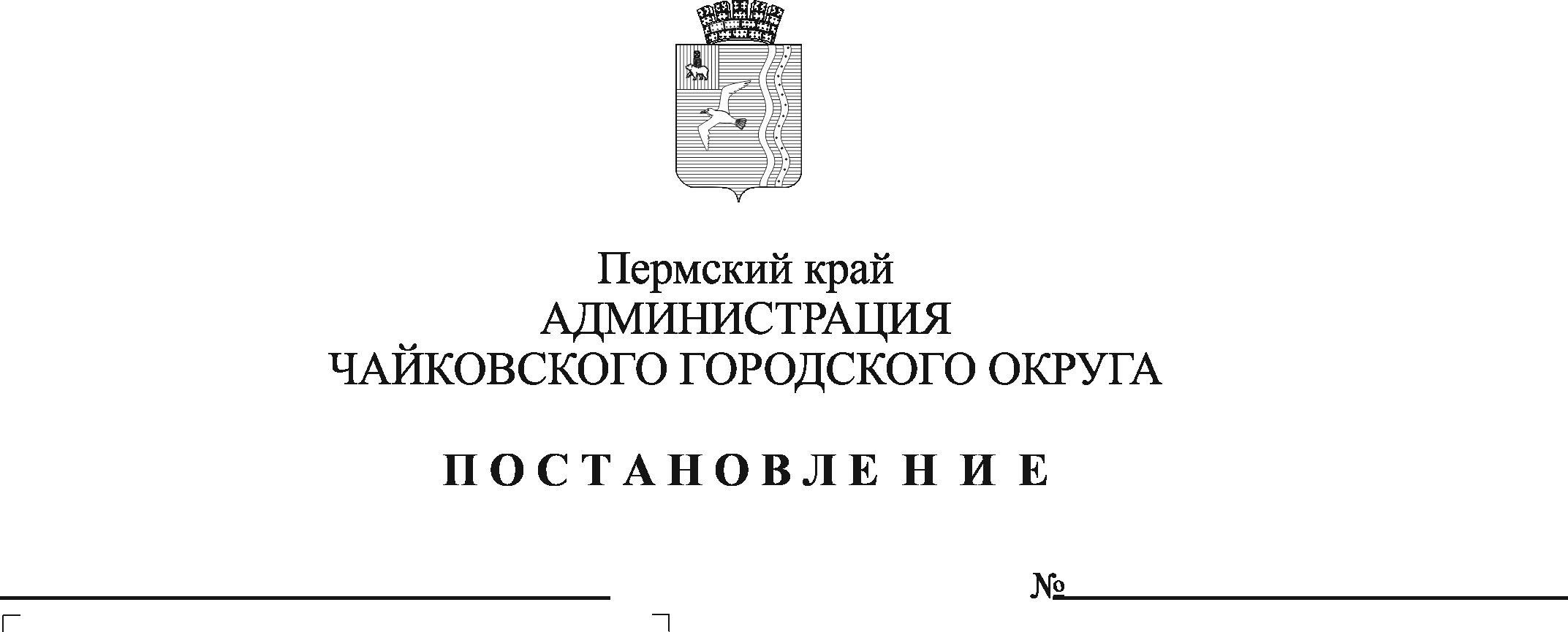 В соответствии с Федеральным законом от 6 октября 2003 г. № 131-ФЗ «Об общих принципах организации местного самоуправления в Российской Федерации», Федеральным законом от 27 июля 2010 г. № 210-ФЗ «Об организации предоставления государственных и муниципальных услуг», на основании Устава Чайковского городского округаПОСТАНОВЛЯЮ:Признать утратившими силу постановления администрации Чайковского городского округа:от 5 августа 2019 г. № 1348 «Об утверждении административного регламента по предоставлению муниципальной услуги «Снятие граждан с учета в качестве нуждающихся в жилых помещениях»;от 6 сентября 2019 г. № 1503 «Об утверждении административного регламента «Предоставление информации об очередности предоставления жилых помещений на условиях социального найма»;от 13 января 2021 г. № 19 «О внесении изменений в административный регламент предоставления муниципальной услуги «Предоставление информации об очередности предоставления жилых помещений на условиях социального найма», утвержденный постановлением администрации Чайковского городского округа от 06.09.2019 № 1503»;от 13 января 2021 г. № 20 «О внесении изменений в административный регламент предоставления муниципальной услуги «Снятие граждан с учета в качестве нуждающихся в жилых помещениях», утвержденный постановлением администрации Чайковского городского округа от 05.08.2019 № 1348».Опубликовать постановление в газете «Огни Камы» и разместить на официальном сайте администрации Чайковского городского округа.Постановление вступает в силу после его официального опубликования.Глава городского округа-глава администрацииЧайковского городского округа			                           Ю.Г. Востриков